DISHES AND THEIR ALLERGEN CONTENT – Homemade@Haddenham St Mary’sMAIN DISHES – Autumn 2 2019All free from menu options are free from gluten and dairy products – for further information please email homemade@haddenham-st-marys.bucks.sch.ukDISHES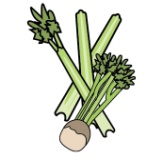 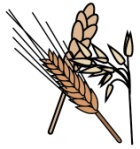 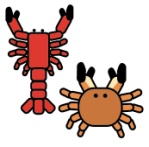 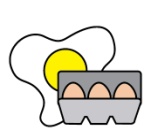 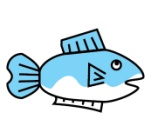 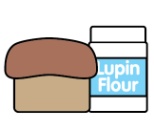 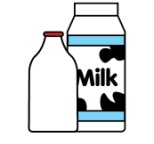 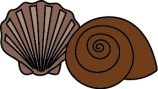 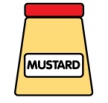 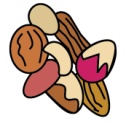 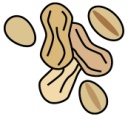 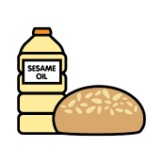 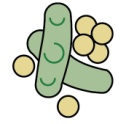 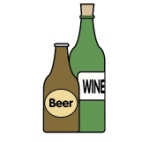 CeleryCereals containing glutenCrustaceansEggsFishLupinMilkMolluscMustardNutsPeanutsSesame seedsSoyaSulphur DioxideVegetable curry and rice✓ ✓ Roast turkey  dinner✓✓✓Quorn roast dinner✓✓✓Jacket potato with a choice of fillings✓✓Fish cake, chips and vegetables✓✓✓✓Vegetable fingers, new potatoes/chips/ croquettes/rosti and  vegetables✓✓✓‘Free from’ fish fingers, new potatoes/chips/croquettes and vegetables✓DISHESCeleryCereals containing glutenCrustaceansEggsFishLupinMilkMolluscMustardNutsPeanutsSesame seedsSoyaSulphur DioxideVegetable slice, potato lattice/chips and vegetables✓✓✓Roast beef dinner✓✓✓Vegetable sausage roast dinner✓✓✓✓Falafel roast dinner✓✓✓Fish fingers, chips and vegetables✓✓✓✓DISHESCeleryCereals containing glutenCrustaceansEggsFishLupinMilkMolluscMustardNutsPeanutsSesame seedsSoyaSulphur DioxideSpaghetti carbonara✓✓✓Vegetable carbonara✓✓✓Mediterranean chicken and rice✓Mediterranean vegetables and rice✓Sweet and sour chicken✓✓Sweet and sour vegetables✓✓Chicken burger,   potato rosti and vegetables✓✓✓Veggie burger, potato rosti and vegetables✓✓✓Fish, chips and vegetables✓Tuna pasta bake✓✓✓✓Veggie pasta bake✓✓✓Sausage, mash and vegetables✓✓✓✓Veggie sausage, mash and vegetables✓✓✓✓Spaghetti Bolognese✓✓✓Veggie Spaghetti Bolognese✓✓✓Chicken goujons, new potatoes/wedges/chips and vegetables✓✓✓Review date: 02/10/19Reviewed by:J Higgins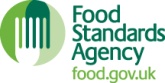 You can find this template, including more information at www.food.gov.uk/allergy